CURRICULUM VITAE – VICTOR ZAMORANO – TRANSLATOR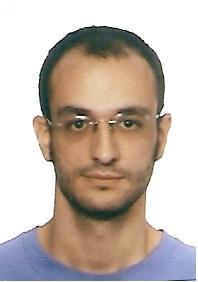 Victor Zamorano BlancoPonferrada (Spain), 29/12/1980+34 665818329vidazabl@hotmail.comSkype: victor.zamorano.blancohttp://www.proz.com/translator/2457539http://www.translatorscafe.com/cafe/member213256.htmMOTHERTONGUESpanish (Spain)LANGUAGE COMBINATIONS (PAIRS)FR>ES TFC Alliance Française C2. Five years living in France.EN>ES Cambridge University Preliminary B2. Six months living in England.PT>ES Celpe-Bras B1. One year living in Brazil.EXPERTISE AREAS (2.000-2.500 words/day)Academic and scientific texts (social sciences), narrative (fiction and non-fiction), product description, subtitling (TV series and shows), tourism, web general contents, technical and legal documents (construction solicitations, medical consents, renting contracts, collaboration agreements).RELATED JOB EXPERIENCE- EN>ES Artifacts from the period of the Dutch occupation of Fort Orange (Brazil) [scientific article], 2500 words (Brazilian Studies Centre - USAL).A regular Dutch fort in New Holland [scientific article], 5300 words (CEB - USAL).Online content 400 words (IC Contenidos).Online content 2000 words (Solaika srl).Online commercial brochure, 500 words (The Turf Store).Medical legal forms and consents, 1000 words (Jewish Family Services).Blog articles, 19400 words (Spotahome).Internal documentation (translation and team coordination), 10000 words (Tellus Nova).Legal Disclaimer, edition and proofreading [private client], 1300 words (NK Langa).Subtitling, general contents, 8 minutes (REV).Pet product descriptions, 1050 words (Tuff Pets).Technology product descriptions, 2000 words (CGO).- FR>ESConstruction d’un(e) EHPAD/clinique. Cahier des clauses administratives particulières [technical legal document], 12000 words (private client). Pour les initiés uniquement [novella], 12100 words (Intragap Language Services).FAQ y Villes [online content], 3500 words (ClubShuttle).Berylbrown.com [website], 1500 words (OnTheGoSystems).Subtitling FR>ES [series, documentaries, TV programs], 1080 minutes (Eclair Média).Meurtre en 50 nuances de gris [novella], 11100 words (Babelcube).Social sciences articles (text, abstract, metadata), translation and edition, 93000 words (Cadenza Academic Translations).- PT>ESHistoriografia da cidade Ibero-Americana [scientific monography]. 16000 words (CEB-USAL).Requerimentos [legal texts]. 1100 words [undisclosed client].A menina que pensava [children’s poem], 600 words (private client).-Transcriptions (+4300 minutes)Short audio messaging FR>FR [general], 20 hours (Sigma Technologies).Short audio messaging ES>ES [general], 50 hours (Sigma Technologies).TV programs FR>FR [news], 123 minutes (Green Crescent).Interviews ES>ES [Audit, research], 78 minutes (VoxTAB).OTHER RELEVANT PROFESSIONAL EXPERIENCE• 02/2020: Transcriptor ES>ES, Voxtab (audit interview, 30 min.).• 12/2019: Transcriptor FR>FR, Green Crescent (TV programs, 140 min.).• 09/2017 – now: Freelance tourist guide. English and French (nº 03458 - Junta de Andalucía). The Best Day, Mediterranean Unique Experience, private clients (Cartagena).• 09/2013-now: Freelance writer, web content creator, proofreader, copywriter (educational online contents, blogging, product descriptions).• 03/2017-04/2017: Transcriptor and proofreader FR>FR, Sigma Technologies (short audio messages, 1200 min.).• 11/2014-04/2015: Collaborator (library management, academic publication editor, projects and expositions management, radio program scripts), CEB - USAL.• 08/2010 and 08/2011: Spanish teacher (French students), Academia Linguatur (Salamanca).• 01-05/2008: Assistant manager, St. John's University DTW Program (Salamanca).• 07/2007-06/2009: Training research personnel and assistant professor, University of Salamanca (Salamanca).PROOFREADING- Políticas públicas, elites económicas y discursos regionalistas en el Estado de Pará en tiempos de dictadura y Nova República [scientific essay]. 9500 words (Centro de Estudios Brasileños - USAL).- Estado e Iglesia: aliados y adversarios del siglo XIX [scientific essay]. 7600 words (CEB - USAL).- Historia de Brasil. Una interpretación [scientific monography]. 322100 words (CEB - USAL).- En busca del paraíso: la emigración española a Brasil [scientific essay]. 6300 words (CEB - USAL).- Revista de Estudios Brasileños, nº2 [scientific publication, Spanish papers]. 27500 words (CEB - USAL). Layout (InDesign).- Puentes y pasos sobre el río Sil [non published book], 79600 words (private client).- Online contents [NDA]. 16600 words (Edit-place.com).- Peer review (CLIO-História, Anuario de Historia Regional y de las Fronteras).EDITION- Técnico superior en prevención de riesgos profesionales CEAC. Multiactiva Creación y Servicios Editoriales.- Módulos de formación de trabajadores. IRIF Interactiva – Ed. Graó.ACADEMICS- 10/1998-06/2002: Degree in History, University of Salamanca (Social History).- 01/2004-06/2005: Diploma of Brazilian Studies.- History Ph.D. University of Salamanca. Title: De agentes del progreso a elementos del desorden: inmigrantes españoles y exclusión social en Río de Janeiro (1880-1930). June 2010.IT SKILLS• Windows.• Office, Open Office.• CAT-tools: Memsource, Transit, OmegaT.• Subtitling tools: Ayato.• CMS: Wordpress, Drupal, Ghost.• Others: InDesign, Photoshop, FileMaker.